 www.astekglobe.com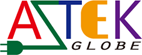 APA090 SERIES  84W/90W DOE VI Adapter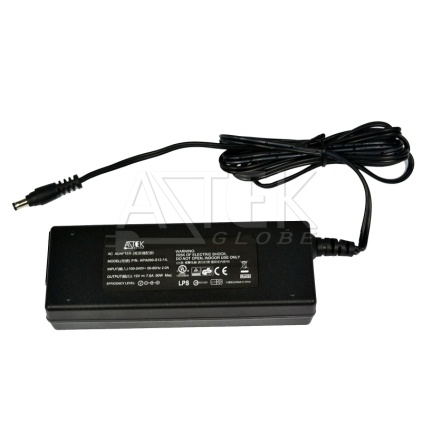 Features*Universal AC Input Range *Meets EN55022 Class B and CISPR/FCC Class B*Protections: Short Circuit/Overload/ Overvoltage*Efficiency: Level VI and V (optional)*DOE VI/ErP*Pass LPS/LVD*100% Hi-Pot & ATE Chroma test*100% Burn-in test High Ambient Temp(45°C)Input Voltage: 90~264VACFrequency: 50~60HzInput current: 2A max.Inrush current: 100A maxEfficiency Level VI and V (optional)OutputPart No          O/P Voltage    O/P Current(max.)   watt Max       APA090-S12-z      10~14.9V        7A              84W  APA090-S18-z      15~24V         5.6A             90W  APA090-S24-z      24.1~36V       3.75A            90WAPA090-S48-z      36.1~48V       2.5A             90Wz: I=Interchangeable, 14=C14, 06=C6, 08=C8 AC plug: U=US, E=EU, A=Australia/New Zealand, B=British, K=KoreanGeneral Specification                              Load Regulation: 5% Max.                           Line Regulation: 1% Max.Over Voltage Protection/Short Circuit Protection: Auto RecoveryRipple & Noise: 1%Operating Temperature: 0~40degree CStorage Temperature: -20~85degree CStorage Humidity: 5~95% RHMechanical Type: Interchangeable US/EU/UK/AU/China adapter, Desktop C8/C6/C14 inletSafety approvals: DOE VI, UL,cUL, TUV-GS, CB,CE, FCC,CCCEMC: CE, VCCI, LVD,FCC Mechanical DrawingInterchangeable plug                                   Desktop C14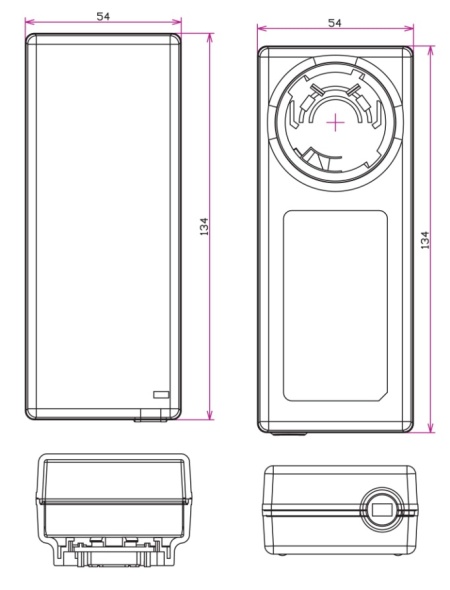 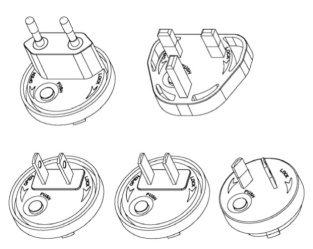 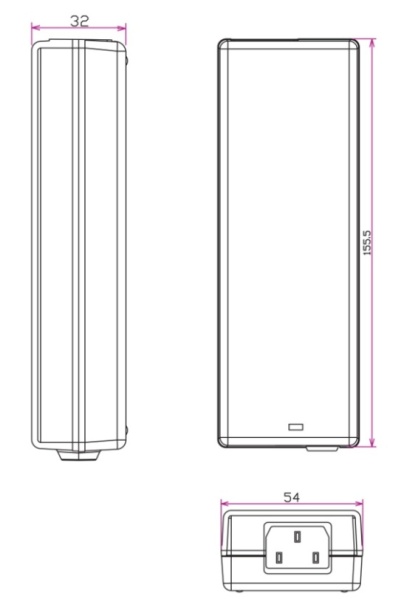       Desktop C8                                  Desktop C6      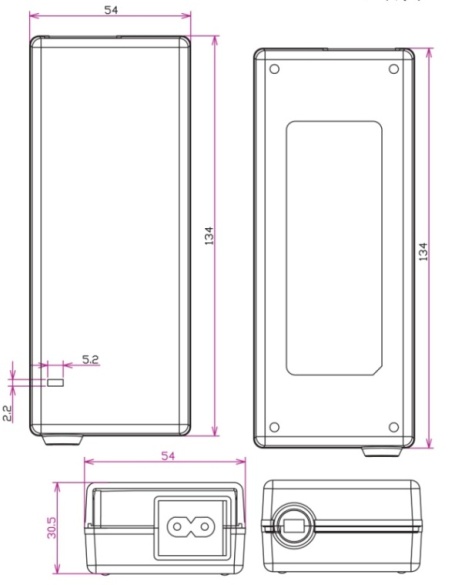 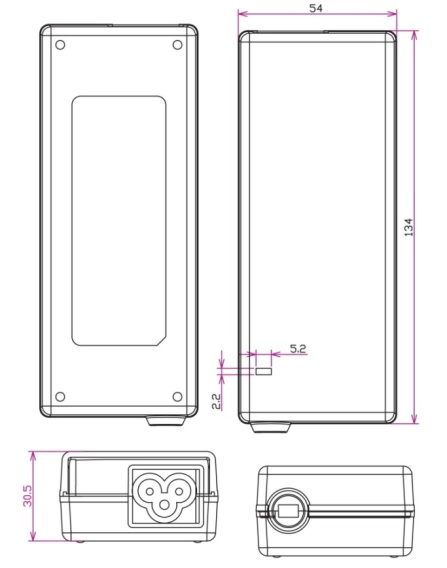 